GUVERNUL ROMÂNIEI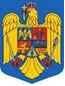 HOTĂRÂREpentru aprobarea finanţării din Fondul pentru mediu a 
Programului de stimulare a înnoirii Parcului naţional de tractoare 
şi maşini agricole autopropulsate            În temeiul art. 108 din Constituţia României, republicată, şi al art. 13 alin. (1) lit. t) şi alin. (5) din Ordonanţa de urgenţă a Guvernului nr. 196/2005 privind Fondul pentru mediu, aprobată cu modificări şi completări prin Legea nr. 105/2006, cu modificările şi completările ulterioare,            Guvernul României adoptă prezenta hotărâre.            Articolul 1             Se alocă din Fondul pentru mediu, sub formă de finanţare nerambursabilă, suma de 500.000 mii lei, pentru realizarea acţiunilor multianuale necesare implementării Programului de stimulare a înnoirii Parcului naţional de tractoare şi maşini agricole autopropulsate, derulat prin Administrația Fondului pentru Mediu care are calitate de furnizor de ajutor de stat și de administrator al schemei de ajutor de stat „Sprijin în vederea achiziționării de tractoare şi maşini agricole autopropulsate”.            Articolul 2             Suma prevăzută la art. 1 se acordă în baza contractului de finanţare încheiat între Administraţia Fondului pentru Mediu și beneficiarii de ajutor de stat ale căror proiecte propuse au fost aprobate spre finanțare, în condițiile ghidului de finanțare al Programului de stimulare a înnoirii Parcului naţional de tractoare şi maşini agricole autopropulsate și în conformitate cu schema de ajutor de stat „Sprijin în vederea achiziționării de tractoare şi maşini agricole autopropulsate”.           Articolul 3            În cadrul Programului de stimulare a înnoirii Parcului naţional de tractoare şi maşini agricole autopropulsate se finanțează proiecte pentru protecţia mediului constând în achiziţionarea tractoarelor şi maşinilor agricole autopropulsate, inclusiv a accesoriilor agricole aferente, noi, mai puţin poluante.           Articolul 4           Ghidul de finanțare al Programului de stimulare a înnoirii Parcului naţional de tractoare şi maşini agricole autopropulsate se aprobă prin ordin al ministrului mediului, apelor și pădurilor, în termen de 30 de zile de la data intrării în vigoare a prezentei hotărâri și se publică în Monitorul Oficial al României, Partea I.PRIM-MINISTRUION- MARCEL CIOLACU